Министерство общего и профессионального образования Ростовской областигосударственное бюджетное профессиональное образовательное учреждениеРостовской области  «Ростовский-на-Дону автотранспортный колледж»(ГБПОУ РО «РАТК»)ПРИКАЗ«03» октября 2017 г.							                        №162-о/дО запрете табачной продукции и табачных изделийВо исполнение требований статьи 12 Федерального закона от 23.02.2013 №15-ФЗ (ред. от 28.12.2016) «Об охране здоровья граждан от воздействия окружающего табачного дыма и последствий потребления табака»,  статьи 41 Федерального закона от 29.12.2012 № 273-ФЗ «Об образовании в Российской федерации», Постановления Правительства РФ от 25.04.2012 № 390 (ред. от 28.09.2017) «О противопожарном режиме», в целях снижения пожароопасной ситуации и предупреждения возникновения заболеваний, связанных с воздействием окружающего табачного дыма и потреблением табака, сокращения потребления всех видов табака,ПРИКАЗЫВАЮ:Запретить употребление и распространение табачной продукции и табачных изделий (сигареты, сигары, сигариллы (сигариты), папиросы, табак для кальяна, табак курительный тонкорезаный, табак трубочный, биди, кретек, табак сосательный (снюс), табак жевательный, табак нюхательный, насвай и другие табачные изделия) в помещениях и на территориях колледжа и студенческого общежития.В случае выявления фактов, указанных в пункте 1 настоящего приказа, за нарушение данного запрета:- к обучающимся могут быть применены дисциплинарные взыскания в соответствии с пунктом 7.3. Правил внутреннего распорядка колледжа;- сотрудники колледжа в соответствии с пунктами 1.3., 8.5. Правил внутреннего трудового распорядка колледжа могут привлекаться к административной, дисциплинарной, гражданско-правовой и иной ответственности в порядке, установленном законодательными актами Российской Федерации и Ростовской области.Дежурным администраторам  осуществлять ежедневный контроль за соблюдением пункта 1 настоящего приказа.Классным руководителям учебных групп:- довести настоящий приказ обучающимся под роспись, предупредив их об ответственности.- ежемесячно проводить разъяснительную работу о вреде курения табака и употребления табачных изделий (насвай, табак сосательный (снюс) и т.п.).Нетлюх Г.И., коменданту учебного корпуса, обеспечить наличие знаков о запрете курения согласно Приказу Минздрава России от 12.05.2014 №214н «Об утверждении требований к знаку о запрете курения и к порядку его размещения» на видных местах в помещениях и на территории колледжа.Блонской Н.Г., заведующему общежитием, обеспечить:- наличие знаков о запрете курения согласно Приказу Минздрава России               от 12.05.2014 №214н «Об утверждении требований к знаку о запрете курения и к порядку его размещения» на видных местах в помещениях и на территории студенческого общежития;- соблюдение данного приказа на территории студенческого общежития.Горемыкиной В.М., начальнику отдела кадров, довести настоящий приказ до сведения всех сотрудников колледжа под роспись, предупредив об ответственности за его несоблюдение.Осиповой О.В., старшему методисту, в срок до 20 октября 2017г. разместить данный приказ на сайте колледжа.Контроль исполнения настоящего приказа оставляю за собой.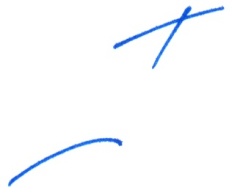 Директор               						                        В.П. БартеньевВ.В. Резванова